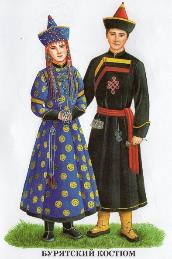 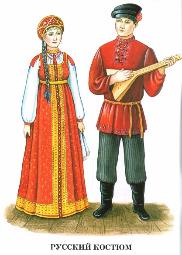 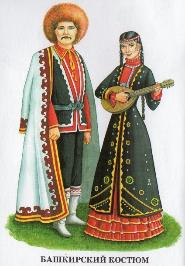 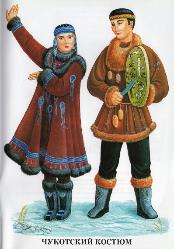 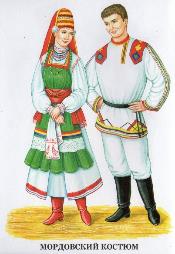 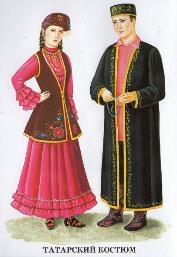 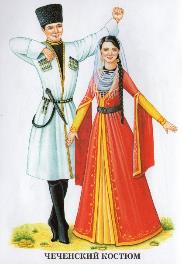 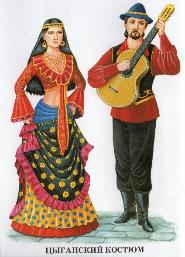 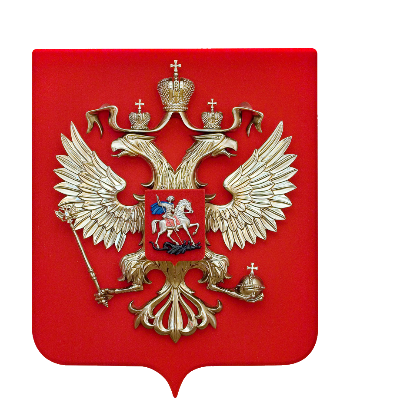 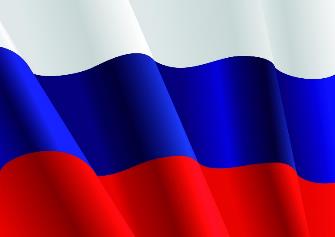 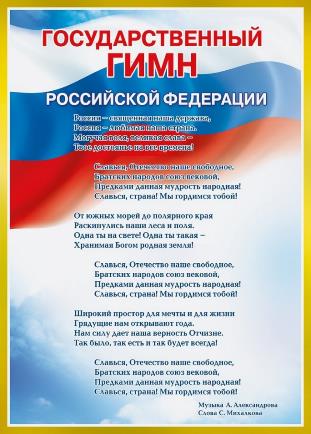 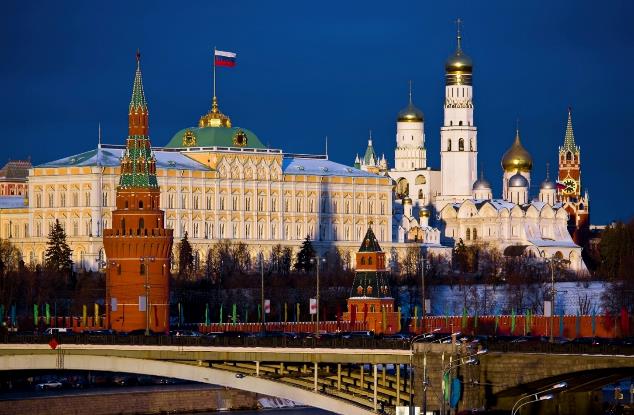 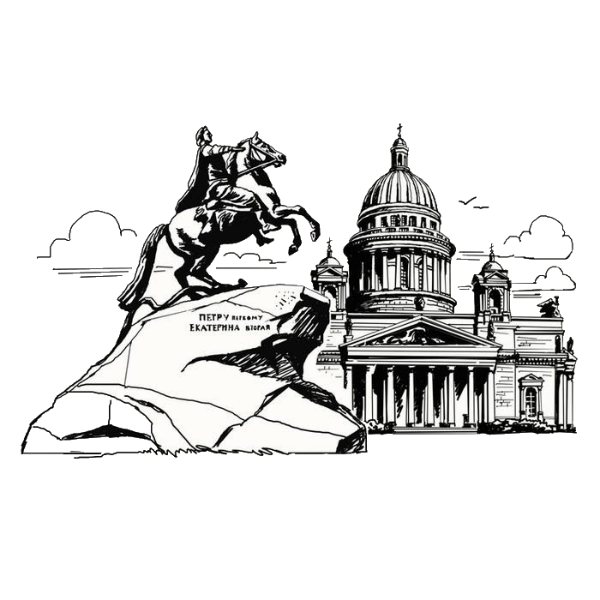 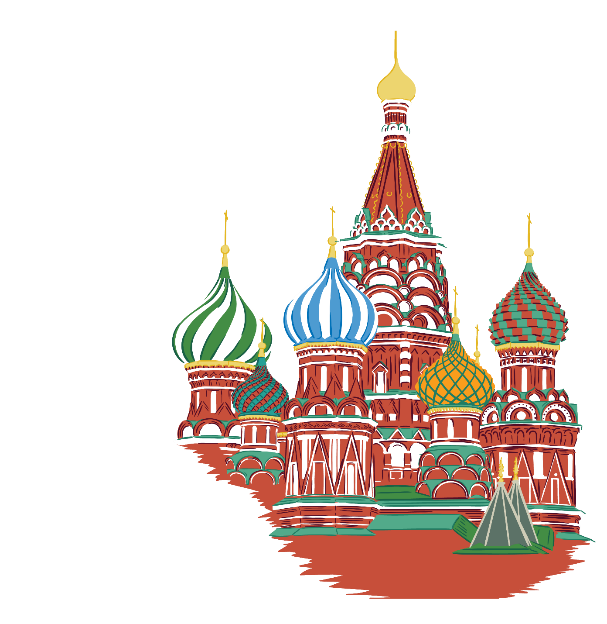 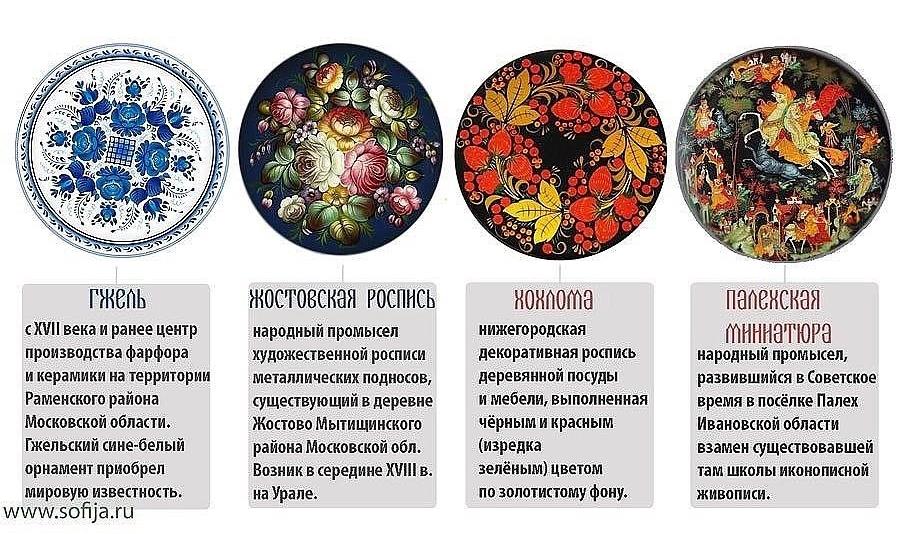 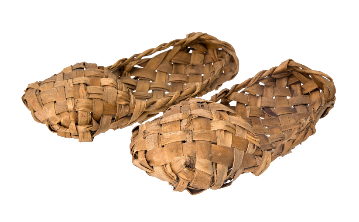 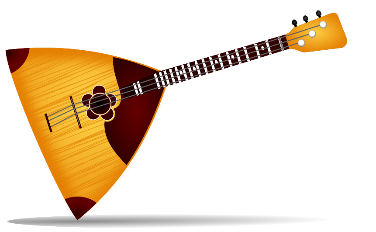 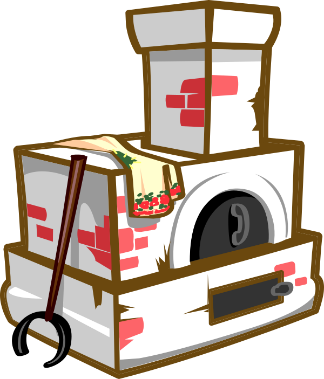 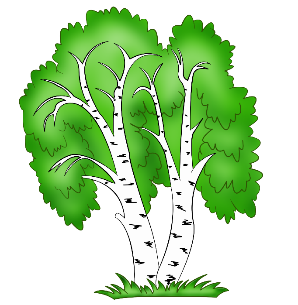 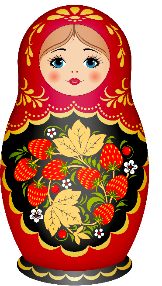 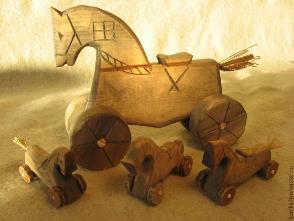 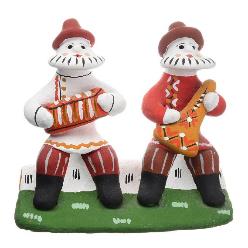 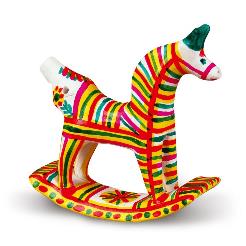 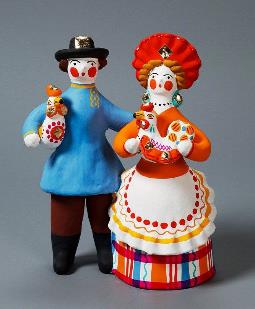 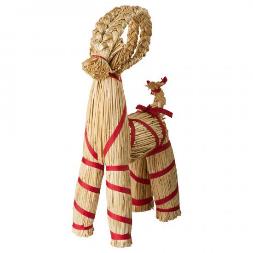 НАРОДНЫЕ КОСТЮМЫГосударственная сИМВОЛИКА РОССИИГЕРБГИМНФЛАГ СТОЛИЦА РОССИИГ.МоскваМОЯ СТРАНА- РОССИЯНАРОДНЫЕ ПРОМЫСЛЫСИМВОЛЫ РОССИИНАРОДНЫЕ ИГРУШКИ